Babka wielkanocnaDla dziecka od 18. miesiąca życia Czas przygotowania do 120 min. Poziom trudności średni 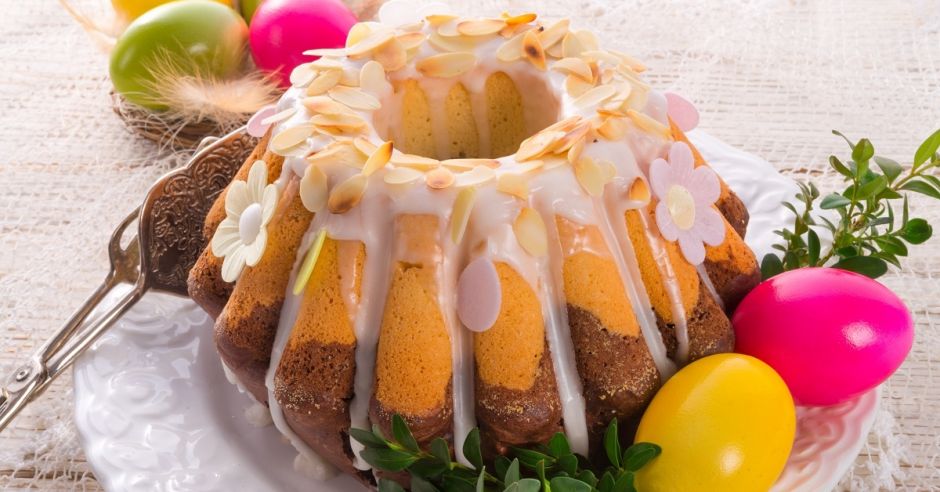 Składniki500 g mąki350 g cukru250 g masło4 jajka¾ szklanki mleka3 łyżki kakao1 łyżka proszku do pieczenia1 cukier waniliowy150 g rodzynekREKLAMAPrzygotowanieUtrzyj masło z 250 g cukru, dodaj cukier wanilinowy oraz żółtka. Mąkę przesiej, dosyp do niej proszek do pieczenia, po czym na przemian z mlekiem dodawaj do utartych z cukrem żółtek, cały czas mieszając. Po wymieszaniu na gładką masę delikatnie dodaj pianę z ubitych białek i wymieszaj. Dosyp rodzynki . Następnie wyrobione ciasto podziel na dwie części i z jednej zrób masę czekoladową, dosypując kakao i 100 g cukru.
Formę na babę (pojemność 1,5 l) posmaruj masłem i posyp bułką tartą. Nałóż ciasto naprzemiennie – kilka łyżek białej i kilka łyżek ciemnej masy, do wyczerpania ciasta. Zwróćmy uwagę, aby na wierzchu baby była masa kakaowa. 
Piecz ciasto w 180 st. C. przez 1,5 godziny. 
Po ostygnięciu ciasto polej lukrem lub posyp cukrem pudrem. Smacznego!